Муниципальное казенное общеобразовательное учреждение«Элисенваарская средняя общеобразовательная школа»(МКОУ «Элисенваарская СОШ»)186720 Республика Карелия, Лахденпохский р-н, п. Элисенваара, ул. Школьная, д.7,тел/факс (814)50 33-651, elis-ch-37@yandex.ruХод урока:I. Изучение нового материала. (20 мин)Ознакомьтесь с учебными материалами на новую тему «Дозиметрия Период полураспада Закон радиоактивного распада» https://www.youtube.com/watch?v=zo0qIlDq9lE. (При отсутствии сети «Интернет» читаем п. 66 в учебнике «Физика»). Рассмотреть задачу на стр. 284.Рассмотрим задачи:Задача 1. Период полураспада изотопа кислорода  составляет 71с. Какая доля от исходного большого количества этих ядер остаётся нераспавшейся через интервал времени, равный 142 с?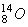 Решение:Формула радиоактивного распада имеет вид: ,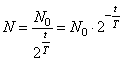 где  - период полураспада;  - время распада;  - начальная концентрация изотопа (масса изотопа). Чтобы найти долю нераспавшихся ядер, нужно найти отношение , получим: %.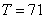 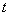 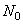 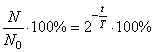 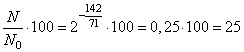 Задача 2: В какой элемент превращения уран 23992U после двух β – распадов и одного α – распада? (задача из предыдущего урока)Решение:23992U  β → 23993Np β → 23994Pu α → 23592U	II. Закрепление пройденного материала. (10 мин) Решить задачи.Задание 1.  Период полураспада изотопа висмута  равен пяти дням. Какая масса этого изотопа осталась через 10 дней в образце, содержавшем первоначально 80 мг ? (подсказка: мг – начальный объем изотопа; t=10 дней – период распада; T=5 дней – период полураспада. )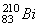 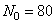 Задание 2: Написать цепочку ядерных превращений неона:  β, β, β, α, α, β, α, α.
Класс9Адрес для отправки выполненного задания«ВКонтакте» личным сообщением https://vk.com/anna_dashkevichПредмет ФизикаАдрес для отправки выполненного задания«ВКонтакте» личным сообщением https://vk.com/anna_dashkevichУчительСолохина А.П.Время консультаций14.00 ч – 17.00 ч. (пн.-пт.)Дата проведения урока 17.04.2020г (по расписанию)Срок сдачи на проверку/срок изучения17.04 до 17:00 отправить фотографию (сообщение) / при отсутствии сети «Интернет» принести в школу тетрадь до 20.04Тема урока«Биологическое действие радиации. Закон радиоактивного распада.» Срок сдачи на проверку/срок изучения17.04 до 17:00 отправить фотографию (сообщение) / при отсутствии сети «Интернет» принести в школу тетрадь до 20.04